Let’s read fairy tales! Please join Ms.Lourde in Room 3 (dates below) from 3:50-4:50 pm for a fun hour of stories and games. This month we will read fairy tales, build houses of different materials, and see if we can blow them down! Designed for grades K-2. Fruit and vegan crackers snack provided. Cost per student is $13.00 (check payable to View Ridge PTA). Need-based scholarships available. Questions? Please contact Ms.Lourde at: atlourde@seattleschools.org. Please return form 1-2 days before class. Thanks!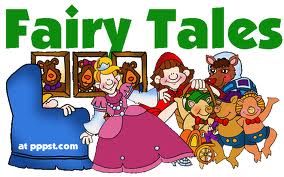 *****************************************************************************************************************************Student _______________________________________ Grade__________ Teacher __________________*Circle date you want to attend: 	     Tuesday, May 9th     		Thursday, May 11th                                          * (Same books and activities each date)Parent Name ____________________________            Signature _________________________________Email _____________________________________________________ Cellphone ___________________My child is able to have the snack (fruit and vegan crackers):   YES        NOMy child will be picked up by: ____Boys & Girls Club        ____Parent/Adult   Name: ____________________Please return form 1-2 days before class.  Thanks!  Theresa Lourde  Let’s read fairy tales! Please join Ms.Lourde in Room 3 (dates below) from 3:50-4:50 pm for a fun hour of stories and games. This month we will read fairy tales, build houses of different materials, and see if we can blow them down! Designed for grades K-2. Fruit and vegan crackers snack provided. Cost per student is $13.00 (check payable to View Ridge PTA). Need-based scholarships available. Questions? Please contact Ms.Lourde at: atlourde@seattleschools.org. Please return form 1-2 days before class. Thanks!*****************************************************************************************************************************Student _______________________________________ Grade__________ Teacher __________________*Circle date you want to attend: 	     Tuesday, May 9th   		Thursday, May 11th                                          * (Same books and activities each date)Parent Name ____________________________            Signature _________________________________Email _____________________________________________________ Cellphone ___________________My child is able to have the snack (fruit and vegan crackers):   YES        NOMy child will be picked up by: ____Boys & Girls Club        ____Parent/Adult   Name: ____________________Please return form 1-2 days before class.  Thanks!  Theresa Lourde